Nyttig informasjon for lærere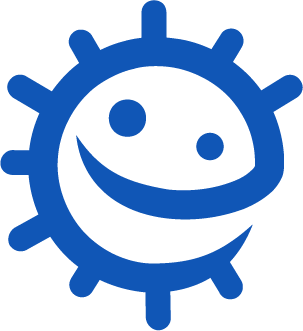 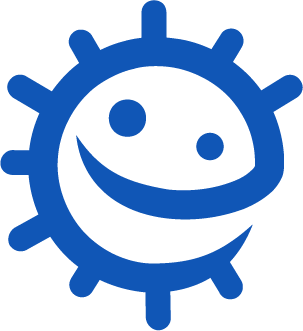 Det er flere måter kroppen kan bli utsatt for smitte på, og mye vi kan gjøre for å hindre smittespredning. Dette oppfriskningsavsnittet for lærere inneholder ekstra informasjon om hver av aktivitetene i denne pakken.Bruk av antibiotika og antimikrobiell resistensVi har allerede lært i vaksineundervisningen at immunforsvaret som regel tar knekken på skadelige mikrober som kommer inn i kroppen, men i noen tilfeller trenger immunforsvaret hjelp. Antimikrobielle midler er medisiner som brukes til å drepe eller bremse mikrobeveksten, og antibiotika er spesielle medisiner som leger bruker til å drepe skadelige bakterier. Enkelte antibiotika forhindrer at bakteriene formerer seg, mens andre dreper bakteriene. Antibiotika behandler smittsomme sykdommer som skyldes bakterier, f.eks. hjernehinnebetennelse, tuberkulose og lungebetennelse. De skader ikke virus, så antibiotika kan ikke behandle sykdommer som forkjølelse, influensa og covid-19, som skyldes virus. Eksempler på antibiotika er penicillin, doksysyklin og amoksicillin. Før antibiotika ble oppfunnet, var skadelige bakterier livstruende, for eksempel bakterier man kan smittes med under fødsel eller rutinemessig kirurgi. Men i dag behandles mange bakterieinfeksjoner lett med antibiotika – men bakteriene kjemper tilbake. Gjennom økt eksponering for antibiotika er bakteriene i ferd med å bli resistent overfor dem. Det betyr at bakterieinfeksjoner igjen er i ferd med å bli livstruende. Dette kan vi hindre på en rekke måter: Bruk bare antibiotika som legen forskriver til deg, fordi type antibiotika og dose velges spesifikt for den infeksjon du har og for kroppen din. Fullfør alltid behandlingen, ellers dør ikke alle bakteriene, og infeksjonen har større risiko for å komme tilbake. Ikke bruk antibiotika ved vanlig hoste og forkjølelse fordi dette vanligvis skyldes virus, og antibiotika ikke hjelper mot virus. Bruk av antibiotika når de ikke trengs, øker sjansen for at bakterier utvikler resistens som senere kan skade deg og andre. Infeksjoner forårsaket av antibiotikaresistente bakterier utgjør en alvorlig helsefare. Disse bakteriene kan ha resistens overfor én eller flere typer antibiotika, noe som betyr at den første og/eller andre typen som blir valgt kanskje ikke virker. Dette gir færre muligheter for å behandle deg og andre, og infeksjonen kan bli vanskeligere å kontrollere og slå ut immunforsvaret vårt. Resistente bakterier kan overføre sin resistens til andre bakterier. Det er flere måter kroppen kan bli utsatt for smitte på, og mye vi kan gjøre for å hindre smittespredning. Oppfriskningsavsnittet for lærere inneholder ekstra informasjon om hver av aktivitetene i denne pakken.Behandling av infeksjoner: Bruk av antibiotika og antimikrobiell resistensTime 9: Bruk av antibiotika og antibiotikaresistensDenne timen presenterer elevene for den stadig større globale folkehelsetrusselen antibiotikaresistens (AMR) gjennom et interaktivt bildekortspill om bakterier.KompetansemålAlle elever skal forstå at antibiotika bare virker på bakterieinfeksjoner. forstå at de fleste vanlige infeksjoner vil bli bedre av seg selv med tid, hvile, væske og en sunn livsstil. forstå at hvis vi har fått skrevet ut antibiotika, må vi fullføre behandlingen. Hvis du av en eller annen grunn har igjen antibiotika, bør du kaste det ved å levere det inn på apoteket. forstå at du ikke må bruke antibiotikarester fra en tidligere behandling eller antibiotika som er skrevet ut til andre. forstå at overbruk av antibiotika kan skade de normale/nyttige bakteriene våre. forstå at bakterier er i ferd med å bli resistente overfor antibiotika på grunn av overdreven bruk. RelevansFolkehelse og livsmestringSamtale om når vi skal bruke/ikke skal bruke antibiotikaSamtale om hvordan vi kan holde oss friskeMat og helseHelse og forebyggingNaturfagNaturvitenskapelige praksiser og tenkemåterEksperimentelle ferdigheter og undersøkelser Analyse og evalueringGrunnleggende ferdigheterLesing, skriving Time 9: Bruk av antibiotika og antibiotikaresistens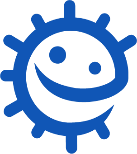 RessurserHovedaktivitet: Antibiotika kan/kan ikke: Per par En saks til å klippe med Papirlim / klebrig tape Kopi av EA1 Aktivitet 2: Antibiotikaresistens (bildekortspill) Per gruppe Kopi av SA1-4 Diskusjon Kopi av EA2 (EA3 Differensiert arbeidsark som kan tilpasses elever med forskjellige ferdigheter) Ekstraaktivitet: Bakterievekst Per klasse En rekke antibiotiske/antiseptiske løsninger, f.eks. antibakteriell såpe, honning En pakke med 5 mm filterskiver Per elev/par Agarskåler Ekstraaktivitet: Antibiotikaresistens (debattsett) Last ned fra: debate.imascientist.org.uk/ antibiotic-resistance-resources/ StøttemateriellLA1 Antibiotika kan/kan ikke (svar)SA1-4 AMR (bildekortspill) EA1 Antibiotika kan/kan ikke (spill)EA2 Konklusjoner (arbeidsark)EA3 Differensierte konklusjonerForberedelserLast ned e-Bug-presentasjonen Oppdagelse av antibiotika og antibiotikaresistens (e-bug.eu/eng/KS3/ lesson/AntibioticAntimicrobialResistance) Kopi av LA1 Antibiotika kan/kan ikke (lærersvar) Last ned lærerarket LA2 Klargjøring av agarskål fra e-bug.eu/eng/KS3/lesson/ AntibioticAntimicrobial-Resistance . Time 9: Bruk av antibiotika og antibiotikaresistens StikkordAntibiotikaAntimikrobiellAntibiotikaresistensImmunforsvarInfeksjonNaturlig utvelgelse Nettlenkerhttps://e-bug.eu/no-no/8-10-trinn-antimikrobiell-resistensInnledningStart timen med å spørre elevene om de noen gang har fått antibiotika, og om de vet hva antibiotika brukes for. Forklar deretter hva antibiotika er – at det er en type medisin som dreper bakterier eller hindrer at det blir mange av dem. Fortell elevene historien om hvordan antibiotika ble oppdaget av Alexander Fleming. I 1928 dro Alexander Fleming på ferie og lot noen agarskåler fra et urelatert eksperiment ligge igjen på skrivebordet. Da han kom hjem fra ferie, oppdaget han at bakteriene som vokste i agarskålene, ikke kunne vokse i nærheten av muggen som også vokste på skålen. Han fastslo at muggen hadde produsert et kjemikalie for å beskytte seg mot bakteriene ved hjelp av et bakteriedrepende stoff. Forskere brukte dette nye kjemikalie til å utvikle antibiotika. Forklar at før vi fikk antibiotika, f.eks. under annen verdenskrig, døde folk med skader av bakterieinfeksjoner. Straks antibiotika ble produsert, ble mange dødsfall og sykdommer avverget, og kirurgene kunne utføre langt vanskeligere operasjoner, f.eks. hofteerstatninger. Forklar hvordan antibiotika dreper nyttige bakterier (kommensaler) i kroppen, slik at skadelige mikrober (patogener) kan angripe den. Én eller to bakterier kan forandre seg (mutere), slik at antibiotikaen ikke kan drepe dem – dette er antibiotikaresistente bakterier. Forklar at overbruk og misbruk av antibiotika har ført til at bakterier utvikler resistens overfor antibiotika gjennom naturlig utvelgelse (den sterkestes rett). Påpek at alle kan bidra til å hindre at antibiotikaresistens blir verre ved bare å bruke antibiotika når helsepersonell har skrevet det ut å fullføre antibiotikabehandlingen slik helsepersonell anbefaler ikke å bruke antibiotikarester (hvis du av en eller annen grunn ikke fullfører en antibiotikabehandling, skal du levere inn eventuelle rester på apoteket) ikke å bruke antibiotika i de fleste tilfeller ved øreverk, sår hals eller forkjølelse eller influensa som vanligvis skyldes virus AktivitetHovedaktivitet: Antibiotika kan/kan ikke (spill)Denne aktiviteten bør utføres parvis. Del ut EA1 og en saks til hvert par for å klippe ut påstandene på nedre halvdel av siden. Forklar elevene at de må klippe ut hver av påstandene. De må deretter samarbeide for å avgjøre om påstanden antyder noe som er sant om antibiotika eller ikke ved å plassere hver påstand i det aktuelle diagrammet. Når hver gruppe har fullført aktiviteten, må du gjennomgå riktig svar og grunnene til at påstandene er kategorisert som de er, og forklare hver påstand ved hjelp av LA1 hvis det er nødvendig. Når du gjennomgår de riktige svarene, kan du be elevene lime påstandene inn på riktig side i diagrammet. Når elevene er ferdige, vil de ha en forståelse av hva antibiotika kan og ikke kan behandle.Aktivitet 2: Antibiotikaresistens (bildekortspill) Be elevene dele seg i grupper à to, tre eller fire. Del ut et sett med kort fra SA1, SA2, SA3 og SA4 til hver gruppe. Forklar elevene at denne aktiviteten vil vise hvordan bakterier kan spre seg, og hvordan bakterier kan utvikle antibiotikaresistens. Forklar elevene at målet med spillet er å beholde så mange «normale bakterier» som mulig og unngå de «resistente bakteriene». Spilleren som bare har en hånd med «resistente bakterier» når spillet er over, taper. Forklar at «resistente bakterier» er bakterier som har vært utsatt for mye antibiotika og utviklet resistens – antibiotika virker ikke på disse bakteriene nå. Forklar at «bakterier» ikke har utviklet resistens og fortsatt kan behandles med antibiotika.IntroduksjonLegg dekket med de «resistente bakteriene» opp på bordet innenfor rekkevidde av hver spiller. Plasser handlingskortene med bildeflaten ned på bordet innen rekkevidde av hver spiller. Hver spiller starter spillet med fire «bakterie»-kort på hånden. Resten plasseres i en egen bunke på bordet med bildesiden opp. Den første spilleren velger først et «handlingskort» og leser anvisningen høyt for gruppen. Hvis anvisningen er å «gi et kort videre», må spilleren gi det relevante bakteriekortet til motstanderen eller personen til venstre og legge «handlingskortet» nederst i bunken. Hvis anvisningen er å «legge tilbake et kort», spilleren må legge tilbake det relevante bakteriekortet i den aktuelle bunken og legge «handlingskortet» nederst i bunken. Hvis spilleren ikke holder det relevante bakteriekortet, må han eller hun legge tilbake «handlingskortet» nederst i handlingskortbunken og stå over en runde. Spillet er over når en spiller bare har kort med «resistente bakterier» på hånden. I grupper à to er vinneren den som fortsatt har «bakterier». Hvis tre eller flere spiller, vinner den som sitter igjen med flest «bakteriekort» på hånden.DiskusjonSnakk om spørsmålene på arbeidsarket (EA2/3) med elevene:Antibiotika kurerer ikke forkjølelse eller influensa. Hva bør legen anbefale eller skrive ut til en pasient for å bli bedre?Svar: Antibiotika kan bare behandle bakterieinfeksjoner, og forkjølelse og influensa skyldes et virus. I mange tilfeller vil kroppens eget naturlige forsvar bekjempe hoste, forkjølelse og influensa, men andre medisiner fra apoteket kan hjelpe på symptomer som hoste og forkjølelse, f.eks. smertestillende og febernedsettende medisin. Legen kan også gi deg en antibiotikafri resept der du får råd om hvordan du kan behandle sykdommen din.Differensiert svar: bHva vil skje hvis en pasient fikk forskrevet antibiotika for å behandle en bakterieinfeksjon, men bakteriene var resistente overfor dette stoffet?Svar: Ingenting. Antibiotikaen ville ikke klare å drepe bakteriene som forårsaker sykdommen, derfor ville ikke pasienten bli noe bedre. Differensiert svar: aHvis du hadde igjen litt penicillin i skapet etter en tidligere lungebetennelse, ville du ta det senere for å behandle et kutt på beinet som ble infisert? Forklar svaret. Svar: Nei, du bør aldri bruke andres antibiotika eller antibiotika som har vært forskrevet til en tidligere infeksjon. Det finnes mange forskjellige typer antibiotika som behandler forskjellige bakterieinfeksjoner. Leger skriver ut spesifikke antibiotika for spesifikke sykdommer med en dose som passer til pasienten. Å ta noen andres antibiotika kan bety at infeksjonen din ikke blir bedre.Hvis du av en eller annen grunn har igjen antibiotika, bør du levere det inn på apoteket.Differensiert svar: aEn pasient ønsker ikke å ta det foreskrevne dikloksacinet for sårinfeksjonen. «Jeg tok mer enn halvparten av de pillene legen ga meg, og infeksjonen ble borte en stund, men jeg fikk det igjen enda verre.» Kan du forklare hvorfor dette skjedde?Svar: Det er svært viktig å fullføre en behandling med foreskrevet antibiotika og ikke bare stoppe halvveis. Hvis behandlingen ikke fullføres, er det ikke sikkert at alle bakteriene blir drept, og de kan bli resistente overfor antibiotikaet i framtiden. Differensiert svar: cEkstraoppgaverBakterievekstElevene kan undersøke effekten av antibiotika/antiseptika på bakterievekst.1. Klargjør agarskålene med kolonibakterier før timen ved bruk av aseptisk teknikk under hele klargjøringen. Se nettstedet (e-bug.eu/eng/KS3/lesson/AntibioticAntimicrobial-Resistance) for LA2 klargjøring av agarskål med veiledning.2. Del ut en skål per elev eller mellom paravhengig av hvor mange agarskåler som er klargjort og tilgjengelige.3. Be elevene legge 5 mm filterpapirskiver i bløt i en rekke løsninger, f.eks. bakteriedrepende såpe, antiseptisk løsning, honning.4. Be elever tilsette skivene på overflaten av agarskålen og forsegle skålene. Sørg for at elevene også tilsetter en kontrollskive i skålen (en pappskive som ikke er fuktet i noe).5. Inkuber skålene, og la det gå tilstrekkelig tid (over natten i en inkubator) til å muliggjøre bakterievekst.6. Be elevene etter inkubasjon undersøke mønsteret på bakterieveksten rundt hver pappskive.7. Be elevene observere det klare området rundt pappskiven (dette kalles hemmingssonen). Elevene kan sammenligne hvordan hemmingssonen varierer for de forskjellige antibakterielle/antiseptiske løsningene som skivene ble lagt i. Elevene bør observere større hemmingssoner med antibiotika og antiseptiske løsninger sammenlignet med honning og andre løsninger.Antibiotikaresistens (debattsett) I samarbeid med «I’m a Scientist» har e-Bug utviklet debattsett om antibiotikaresistens og vaksiner. Læreren får en fullstendig anvisning for bruk av settene. Settene kan brukes i forskjellige sammenhenger på skolen og i samfunnet for å oppfordre unge til å snakke om problemer rundt antibiotika og vaksiner.Sett kan lastes ned fra lenken: https://debate.imascientist.org.uk/antibioticresistance-resources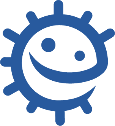 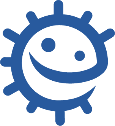 